NHS Staff Survey 2023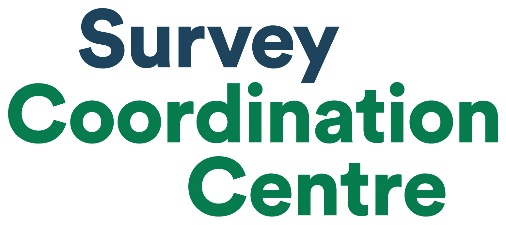 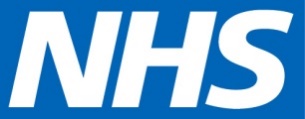 SAMPLING HANDBOOKNHS STAFF SURVEYCOORDINATION CENTREContactsNHS Staff Survey Coordination CentrePicker Institute EuropeSuite 6, Fountain House1200 Parkway CourtJohn Smith DriveOxford OX4 2JYTel: 01865 208141 (9.30am – 4.30pm, Monday to Friday)E-mail: nhsstaffsurvey@surveycoordination.comWebsite: www.nhsstaffsurveys.comContents1	How to use this document	22	What’s new for 2023?	32.1	Mandating the survey for bank only workers	32.2	Additional ESR data field	33	Preparation of staff lists	43.1	Who should be on this list?	43.2	Who should not be on this list?	53.3	Format of the staff list spreadsheet	63.4	Checking the staff list	74	Final sampling inspection by the Survey Coordination Centre	8Appendix 1	Eligibility criteria: why are certain groups excluded?	10How to use this documentThese instructions explain how to compile your staff list for the 2023 NHS Staff Survey. Please read through these instructions carefully and follow the steps to compile the staff list. It will be important to allocate sufficient work time to compile and check the staff list carefully before submitting it to your organisation’s survey contractor.PLEASE NOTE: Throughout this sampling handbook, we will be referring to the guidance for the survey of staff on substantive contracts as the ‘main survey’; while the guidance for extending the survey to bank only workers will be referred to as the ‘bank survey’. This distinction is only to highlight where there are differences between the approaches for each staff group. Text that is relevant only to bank only workers will be highlighted in light blue.What’s new for 2023?Mandating the survey for bank only workersThis year the bank survey will be mandatory for organisations with at least 200 eligible in-house bank only workers on their staff list as of 1 September 2023. These staff will be surveyed using the tailored bank questionnaire.Organisations with less than 200 eligible in-house bank only workers as of 1 September 2023 may also participate in the bank survey on a voluntary basis. Only organisations mandated to take part will be aggregated to produce the national results reported by the Survey Coordination Centre (SCC).Organisations must confirm when appointing their contractor (i.e., at contract stage of appointing a contractor) whether they expect their participation in the bank survey to be mandatory or voluntary (or that they will not participate at all):If a Trust has at least 200 eligible bank only workers at the time of appointing a contractor and has reason to believe they will still have at least 200 eligible bank only workers on 1 September, it should be assumed that they will take part. If a Trust has fewer than 200 eligible bank only workers at the time of appointing a contractor and does not expect to reach that threshold on 1 September, they may still participate but this will be voluntary.If a Trust has reason to believe that the size of their eligible bank only workers on 1 September will differ significantly from their estimate when appointing a contractor i.e. crossing the threshold of 200 eligible workers on 1 September, this should be raised with the SCC for consideration. Eligibility criteria for bank only workers will remain the same as in 2022 (see section 3.1).Additional ESR dataIn addition to the ESR data previously provided as part of staff lists, organisations will be required to provide an additional field from ESR this year - Area of Work.Preparation of staff listsOccasionally, surveys have been sent to staff no longer working for or not known at the organisation. These surveys can upset the staff who receive them. It is vital that organisations ensure that staff lists are accurate and up to date before sampling.One of the first steps is to compile a list of all those eligible to participate. Please note that preparation of this staff list is the responsibility of the organisation, not of the contractor. Preparation of the staff list needs to be carried out by a staff member who is familiar with both the structure of staff records and Microsoft Excel. We advise that organisations ensure that staff lists are comprehensive and up to date by 11 August 2023.If human resources provision is shared between multiple organisations, then it is important that separate staff lists are created for each organisation, not one overall sample for the provision. The staff list for each organisation should be consistent with the instructions in this document. Who should be on this list?All full time and part-time staff who are directly employed by the organisation on 1 September 2023 (even if the sample is drawn after this date);Staff on fixed term contracts;Student nurses, as long as they are employed by the organisation on 1 September 2023;Staff on secondment to a different organisation, but only if they are still being paid by the participating organisation and have been out on secondment for less than one year;Hosted staff (staff seconded to the participating organisation from elsewhere, e.g., social care staff seconded from the local authority) who have a substantive contract with the organisation, and are currently being paid by the participating organisation;Staff seconded to the participating organisation from another NHS organisation who do not have a substantive contract with the participating organisation and/or are not on the organisation’s payroll BUT have been seconded to the organisation for at least 12 months. If the organisation does not hold ESR records for these staff then they should look to identify them by other means. Organisations should notify their contractor if they are unsure how to identify and include any staff who meet these criteria. Any staff meeting the above criteria who are on sickness leave of up to 12 months on 1 September 2023. Any staff member meeting the above criteria who is on parental leave (maternity or paternity leave)Any staff member meeting the above criteria who is suspended.For the bank survey:Any bank only workers who, in the 6 months between 1 March 2023 and 1 September 2023, have been paid for any work or training at the organisation, either by that organisation or by a collaborative bank of which the organisation is part. The above criteria apply to bank only workers who are part of a collaborative. The only difference with the collaborative bank model is that a single organisation holds the bank only worker data (the host organisation). The host organisation will draw the staff list and supply to each respective organisation within the collaborative.Who should not be on this list?Staff who started working at the organisation after 1 September 2023;Staff on unpaid career breaks;All staff employed by sub-contracted organisations or outside contractors (this includes staff employed through wholly owned subsidiaries);Locum staff (unless they have substantive organisation contracts);Staff who have been on sickness leave of more than 12 months on 1 September 2023;Seconded staff who are not being paid by the participating organisation UNLESS these staff have been seconded from another NHS organisation and have been working at the participating organisation for at least 12 months;Student nurses who are not employed by the organisation on 1 September 2023 (unless they are active bank only workers and will form part of the bank sample).Please note: other ‘student’ and trainee/training staff, such as student health visitors and midwives should be included, as long as they are on the payroll and not classified as student nurses;Non-executive directors (e.g. typically “Chair”, “Chairman” are in this category);Staff who work under a ‘retention of employment’ (RoE) model – these are staff who hold a contract with an organisation but are paid and managed day to day by an independent contractor.For the bank survey:The list of bank only workers should exclude staff who also hold a substantive or fixed term contract with the same organisation (who will form part of the sample for the main survey).Externally funded bank or agency workers such as those paid or directly supplied by external bank providers such as NHS Professionals, Bank Partners, etc.For detail on the reasons some of these staff groups are excluded from the survey, please see Appendix 1.Format of the staff list spreadsheetThe staff list should be in Excel spreadsheet format, with one person per row. The first row should be used for column headings (Name, Staff Group, Address etc.). There should be no blank rows. Each person should appear only once on the spreadsheet with the following information:Bank only workers: Note it is the responsibility of the organisation to ensure that each person appears only once on the list. If a member of staff has a substantive contract and works on the bank they must be included as part of the main sample ONLY.Organisation ID (NHS trust/organisation code).Staff ID (generated from organisation records or assigned by contractor).Core sample / bank indicator (1=substantive staff;2=bank only workers).Full name.Address –this will need to be sufficiently detailed to enable a questionnaire/invitation to be sent to the individual via the internal mail, or by post if the survey will be delivered to a home address. Questionnaires can be sent to home addresses of staff who do not have a permanent work address, such as some bank only workers and staff on maternity or long-term sickness leave.Email address (unless the staff member is being invited by paper invitation only).Bank only workers: Mobile phone number (if included, SMS text notifications will be sent).Breakdowns required in the ‘breakdown report’ (formerly ‘directorate report'). Up to two directorate breakdowns can be submitted to the Survey Coordination Centre for use in national reporting (and contractors may permit more for use in local reporting). This information is not mandatory.Location (if the questionnaires are to be separated into batches for different post rooms).Ethnic background – as in previous years, this information is collected so responses from different ethnic groups can be monitored. As usual, the following coding should be used:WhiteA	BritishB	IrishC	Any other White backgroundMixedD	White and Black CaribbeanE	White and Black AfricanF	White and AsianG	Any other mixed backgroundAsian or Asian BritishH	IndianJ	PakistaniK	BangladeshiL	Any other Asian backgroundBlack or Black BritishM	CaribbeanN	AfricanP	Any other Black backgroundOther Ethnic GroupsR	ChineseS	Any other ethnic groupZ	Not statedJob title – information on job title will not be included in the standard Survey Coordination Centre report but will be used for sample checking.Staff group – information on staff group will not be included in the standard Survey Coordination Centre report but will be used for sample checking and will be valuable in monitoring response rates. This field must be complete for all staff and must contain one of the following nine options only:Additional Clinical ServicesAdditional Professional, Scientific and TechnicalAdministrative and ClericalAllied Health Professions Estates and Ancillary Healthcare ScientistsMedical and DentalNursing and Midwifery RegisteredStudentsJob role –. Please see the National Workforce Data Set Specification (NWD) for a list of the job roles to include in this field. All staff must be assigned a valid job role and that job role must correspond to that person’s Staff Group as specified in the NWD. Occupation Code - All staff must be assigned a valid 3-character occupation code For a list of valid NHS Occupation Codes please visit here. NEW FOR 2023: Area of Work – please provide the ‘Area of Work’ information taken from ESR. This is a text field. Note: this column is called ‘tertiary’ in ESR. See National Workforce Data Set (NWD) guidance documents - NHS Digital Appendix D for a list of valid Areas of Work.Parental leave – please identify staff on parental leave in the list. Please note: this data will be used by the contractor to ensure staff on parental leave have been included.Long-term sickness leave – please identify staff on sickness leave of between 90 days and 12 months on 1 September. This data will be used by the contractor to ensure staff on long-term sickness leave have been included and by the Survey Coordination Centre to review response rates from this group. Checking the staff listBefore submitting the staff list to a contractor, it is important that it is checked carefully. The  list should contain the above sampling fields as well as meeting the eligibility criteria outlined in the above sections.Final sampling inspection by the Survey Coordination CentreContractors are required to undertake checks on sample files to help to ensure that the eligibility criteria have been correctly applied by participating organisations. Queries should be raised with organisations when contractors find a potential error.Please note that it is not a requirement to identify staff on parental leave within the sample file submitted to the SCC. However, contractors should use the data provided by organisations to check that such staff have been included as eligible and notify the SCC of this when the sample file is submitted. Once a contractor is satisfied that a sample is correct, they must submit an anonymised sample file (staff list) to the SCC prior to the first mailing. This is to allow us to make final quality control checks. Contractors are responsible for submitting sample files to the SCC on behalf of the participating organisation.Contractors should submit samples via the Survey Coordination Centre online sample submission platform (This link will be provided to contractors by the SCC).The SCC will follow up any issues arising from these final checks with the contractor.Please note it is not possible to identify all sampling errors from an anonymised file and therefore it remains the responsibility of the organisation and contractor to ensure that sampling is undertaken in accordance with this handbook and the guidance manual. Please contact the Survey Coordination Centre if any assistance is required.All items detailed below must be submitted, but no other variables should be included in the file sent to the SCC, i.e. name, postal and email address details, mobile phone numbers etc. must be removed. Samples should reach the SCC by 15 September 2023. Please contact the SCC if you anticipate problems with meeting this date. If the sample is not submitted in this way there is a risk that organisations will not have enough time to correct any problems in the sample and complete the survey with an acceptable response rate. Please note that the SCC may require up to 3 working days to review a sample.Organisations which have not submitted their sample for checking by 15 September 2023 will be contacted by the SCC to discuss any problems they are having and how we can help with the process.Please note that checked samples must match the information included in the final data. Please also note that the ‘staff IDs’ / ‘staff record numbers’ used in the sample checking file should match those used in the final data file submitted to the SCC following fieldwork.Eligibility criteria: why are certain groups excluded?The staff list is designed to include all members of staff who are consistently and regularly employed by the organisation they will be responding about. It is very important that staff eligibility criteria are identical across all organisations taking part, as this is necessary to enable comparisons to be made between results of the different organisations.Staff employed through wholly owned subsidiaries (WOS) are excluded as they are not directly employed by the participating organisation, and therefore do not meet the eligibility criteria. Staff employed through WOS can still be included in a local sample but not in the sample for the national survey. If your organisation would like to include WOS staff in your local survey, please discuss with your contractor if they are able to do so.Staff who started at the organisation after 1 September 2023 are not included for several reasons. The methodology of the NHS Staff Survey is based on a fixed point sampling strategy, where all and only eligible staff working in a participating organisation on 1 September can take part in the survey. This includes staff that started at the organisation on 1 September, as well as those who are soon to leave after this date. This means the survey represents the population of the NHS workforce on that date.If staff who joined the organisation after 1 September were included, this would no longer be the case, and new starters would be proportionally over-represented in the results.Furthermore, including staff who started after 1 September would cause serious logistical problems for the contractors, and would also mean that the checks carried out prior to fieldwork would need to be repeated by contractors and the SCC multiple times (and with approximately 300 organisations included in the survey, this is not feasible).Staff who have been seconded out of the organisation or on long-term leave for longer than 12 months are not included as the survey is designed to allow staff to provide feedback on their experience of working at the organisation in the preceding 12 months. However, if staff have been seconded to another participating NHS organisation for at least 12 months they will have the chance to participate in the survey at that organisation.